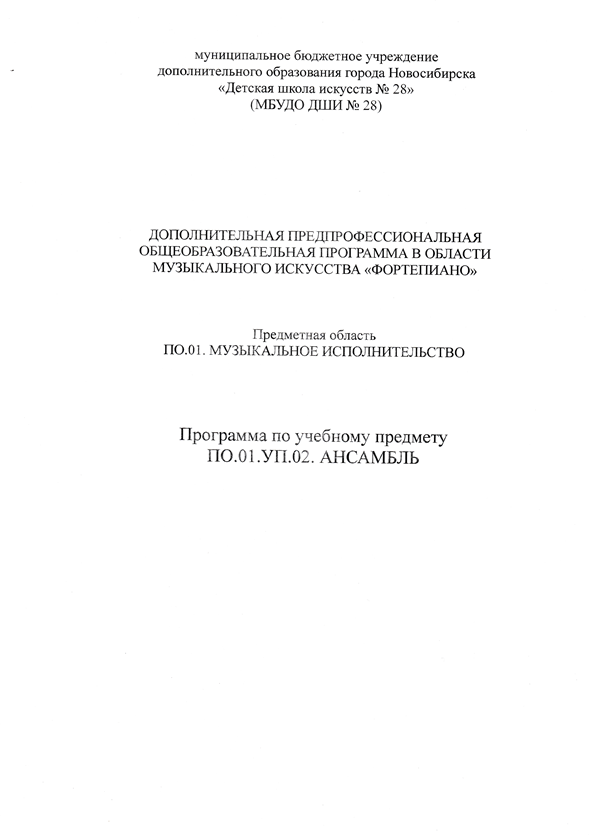 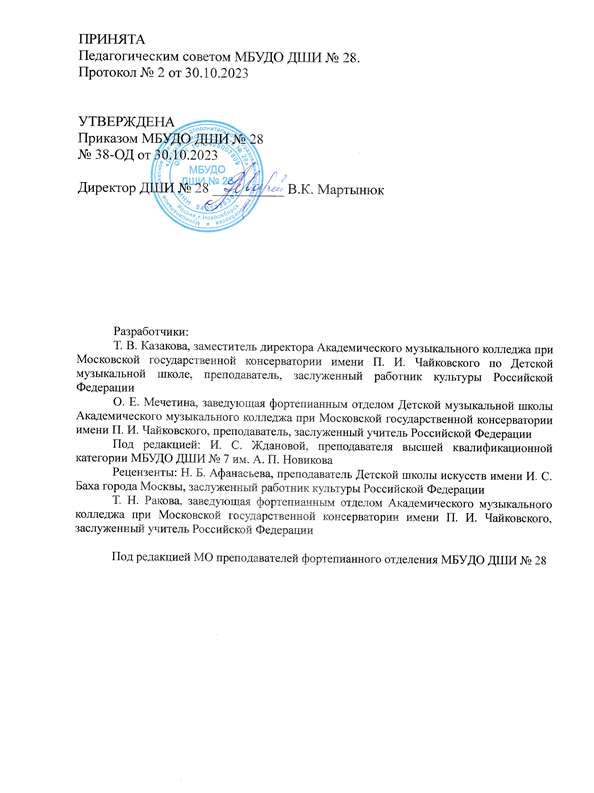 Структура программы учебного предметаI. Пояснительная записка	             1. 1. Характеристика учебного предмета, его место и роль в образовательном процессе 1. 2. Срок реализации учебного предмета1. 3. Объем учебного времени, предусмотренный учебным планом образовательного учреждения на реализацию учебного предмета1. 4. Форма проведения учебных аудиторных занятий1. 5. Цели и задачи учебного предмета1. 6. Обоснование структуры программы учебного предмета1. 7. Методы обучения1. 8. Описание материально-технических условий реализации учебного предметаII. Содержание учебного предмета. Годовые требования по классам(для нормативного и сокращенного учебных планов)III. Требования к уровню подготовки обучающихся                        IV. Формы и методы контроля, система оценок                                4. 1. Аттестация: цели, виды, форма, содержание4. 2. Критерии оценкиV. Методическое обеспечение учебного процесса                              5. 1. Методические рекомендации педагогическим работникам5. 2. Рекомендации по организации самостоятельной работы обучающихсяVI. Списки рекомендуемой нотной и методической литературы  6. 1. Список рекомендуемой нотной литературы6. 2. Список рекомендуемой методической литературыI. 	ПОЯСНИТЕЛЬНАЯ ЗАПИСКАХарактеристика учебного предмета, его место и роль в образовательном процессеПрограмма учебного предмета «Ансамбль» разработана на основе и с учетом федеральных государственных требований к дополнительной предпрофессиональной общеобразовательной программе в области музыкального искусства «Фортепиано». Фортепианный ансамбль использует и развивает базовые навыки, полученные на занятиях в классе по специальности. За время обучения ансамблю должен сформироваться комплекс умений и навыков, необходимых для совместного музицирования. Знакомство учеников с ансамблевым репертуаром происходит на базе следующего репертуара: дуэты, различные переложения для 4-ручного и 2- рояльного исполнения, произведения различных форм, стилей и жанров отечественных и зарубежных композиторов. Также, как и по предмету «Специальность и чтение с листа», программа по фортепианному ансамблю опирается на академический репертуар, знакомит учащихся с разными музыкальными стилями: барокко, венской классикой, романтизмом, импрессионизмом, русской музыкой 19 и 20 века. Работа в классе ансамбля направлена на выработку у партнеров единого творческого решения, умения уступать и прислушиваться друг к другу, совместными усилиями создавать трактовки музыкальных произведений на высоком художественном уровне. Срок реализации учебного предмета «Ансамбль»Срок реализации данной программы составляет по учебному плану с нормативным сроком освоения (8 лет) составляет 4 года (с 4-го по 7-й класс). Данная программа также может изучаться с 4-го по 7-й класс в рамках сокращенного учебного плана, рассчитанного на 7 лет. 1. 3. Объем учебного времени, предусмотренный учебными планами ДШИ на реализацию учебного предмета» Ансамбль»:              Таблица1Объем времени на самостоятельную работу определяется с учетом сложившихся педагогических традиций и методической целесообразности. Виды внеаудиторной работы:выполнение домашнего задания;подготовка к концертным выступлениям;посещение учреждений культуры (филармоний, театров, концертных залов и др.);участие обучающихся в концертах, творческих мероприятиях и культурно-просветительской деятельности образовательного учреждения и др. Учебный материал распределяется по годам обучения – классам. Каждый класс имеет свои дидактические задачи и объем времени, предусмотренный для освоения учебного материала. Форма проведения учебных аудиторных занятий:Форма проведения аудиторных занятий – мелкогрупповая (два ученика), рекомендуемая продолжительность урока – 40 минут. 	По учебному предмету «Ансамбль» к занятиям могут привлекаться как обучающиеся по данной образовательной программе, так и по другим образовательным программам в области музыкального искусства. Кроме того, реализация данного учебного предмета может проходить в форме совместного исполнения музыкальных произведений обучающегося с преподавателем. Цели и задачи учебного предмета «Ансамбль»Цель: развитие музыкально-творческих способностей учащегося на основе приобретенных им знаний, умений и навыков ансамблевого исполнительства. Задачи: решение коммуникативных задач (совместное творчество обучающихся разного возраста, влияющее на их творческое развитие, умение общаться в процессе совместного музицирования, оценивать игру друг друга);стимулирование развития эмоциональности, памяти, мышления, воображения и творческой активности при игре в ансамбле;формирование у обучающихся комплекса исполнительских навыков, необходимых для ансамблевого музицирования;развитие чувства ансамбля (чувства партнерства при игре в ансамбле), артистизма и музыкальности;обучение навыкам самостоятельной работы, а также навыкам чтения с листа в ансамбле;приобретение обучающимися опыта творческой деятельности и публичных выступлений в сфере ансамблевого музицирования;расширение музыкального кругозора учащегося путем ознакомления с ансамблевым репертуаром, а также с выдающимися исполнениями и исполнителями камерной музыки;формирование у наиболее одаренных выпускников профессионального исполнительского комплекса пианиста-солиста камерного ансамбля. 1. 6. 	Обоснование структуры учебного предмета «Ансамбль»Обоснованием структуры программы являются ФГТ, отражающие все аспекты работы преподавателя с учеником. Программа содержит следующие разделы: сведения о затратах учебного времени, предусмотренного на освоение учебного предмета;распределение учебного материала по годам обучения;описание дидактических единиц учебного предмета;требования к уровню подготовки обучающихся;формы и методы контроля, система оценок;методическое обеспечение учебного процесса. В соответствии с данными направлениями строится основной раздел программы «Содержание учебного предмета». Методы обученияДля достижения поставленной цели и реализации задач предмета используются следующие методы обучения:словесный (объяснение, разбор, анализ и сравнение музыкального материала  обеих партий);наглядный (показ, демонстрация отдельных частей и всего произведения);практический (воспроизводящие и творческие упражнения, деление целого произведения на более мелкие части для подробной проработки и последующая организация целого);прослушивание записей выдающихся исполнителей и посещение концертов для повышения общего уровня развития обучающегося;индивидуальный подход к каждому ученику с учетом возрастных особенностей, работоспособности и уровня подготовки. Предложенные методы работы с фортепианным ансамблем в рамках предпрофессиональной образовательной программы являются наиболее продуктивными при реализации поставленных целей и задач учебного предмета и основаны на проверенных методиках и сложившихся традициях ансамблевого исполнительства на фортепиано. Описание материально-технических условий реализации учебного предмета «Ансамбль»Материально-техническая база образовательного учреждения соответствует санитарным и противопожарным нормам, нормам охраны труда. Учебные аудитории для занятий по предмету «Ансамбль» оснащены музыкальными инструментами (2 пианино), необходимой мебелью, техническими средствами. В ДШИ имеется концертный зал с роялем. Для учащихся и преподавателей предоставлены библиотечные фонды, укомплектованные печатными, электронными изданиями, учебно-методической и нотной литературой (по договору о сетевом сотрудничестве). Музыкальные инструменты обслуживаются настройщиком (настройка, мелкий и капитальный ремонт). II. СОДЕРЖАНИЕ УЧЕБНОГО ПРЕДМЕТА: ГОДОВЫЕ ТРЕБОВАНИЯ ПО КЛАССАМВ ансамблевой игре так же, как и в сольном исполнительстве, необходимо сформировать определенные музыкально-технические знания, умения владения инструментом, навыки совместной игры, такие, как:сформированный комплекс умений и навыков в области коллективного творчества – ансамблевого исполнительства, позволяющий демонстрировать в ансамблевой игре единство исполнительских намерений и реализацию исполнительского замысла;знание ансамблевого репертуара (музыкальных произведений, созданных для фортепианного дуэта, переложений симфонических, циклических (сонаты, сюиты), ансамблевых, органных и других произведений, а также камерно-инструментального репертуара) отечественных и зарубежных композиторов;знание основных направлений камерно-ансамблевой музыки различных эпох;навыки по решению музыкально-исполнительских задач ансамблевого исполнительства, обусловленных художественным содержанием и особенностями формы, жанра и стиля музыкального произведения. Данная программа отражает разнообразие репертуара, его академическую направленность и индивидуальный подход к каждому ученику. Содержание учебного предмета направлено на обеспечение художественно-эстетического развития личности и приобретения ею художественно-исполнительских знаний, умений и навыков. 4 класс На первом этапе формируется навык слушания партнера, а также восприятия всей музыкальной ткани в целом. В основе репертуара – несложные произведения, доступные для успешной реализации начального этапа обучения. Партнеры подбираются по близкому уровню подготовки. За год ученики должны пройти 2-3 ансамбля. В конце учебного года обучающиеся сдают зачет из 1-2 произведений. Зачетом может считаться выступление на классном вечере, концерте или академическом вечере. Примерный рекомендуемый репертуарный список:Агафонников Н. Русский танец из цикла «Пестрые картинки»Балакирев М. «На Волге», «Хороводная»Бетховен Л. «Контрданс». Соч. 6, Соната Ре мажор в 4 рукиБизе Ж. «Хор мальчиков «из оперы «Кармен»Бородин А. Полька в 4 рукиБрамс И. Ор. 39 Два вальса для 2-х ф-но (авторская редакция) Вебер К. Ор. 3 №1 Сонатина До-мажор в 4 рукиВебер К. Ор. 60 Пьесы №№ 1, 24 для ф-но в 4 рукиВебер К. Вальс из оперы «Волшебный стрелок» Гаврилин В. «Часики» из цикла «Зарисовки» Гайдн Й. «Учитель и ученик» Глинка М. Полька, «Марш Черномора» из оперы «Руслан и Людмила» Глиэр Р. Ор. 61 № 20 «Рожь колышется» для 2- х ф-но в 4 руки Гречанинов А. «Весенним утром», пьеса соч. 99, № 2 ДиабеллиA. Сонатина Фа мажор в 4 руки Зив М. «Предчувствие» Иршаи Е. «Слон- бостон» Куперен Ф. «Кукушка» Мак -Доуэлл Э. «К дикой розе» Моцарт В. Сонаты для ф-но в 4 руки До мажор и Си бемоль мажор Моцарт В. «Весенняя песня» Прокофьев С. Гавот из «Классической симфонии» для 2-х ф-но в 8 рук Прокофьев С. «Петя и волк» (для ф-но в 4 руки, перелож. В. Блока) Равель М. «Моя матушка-гусыня», 5 детских пьес в 4 руки25. Рахманинов С. «Итальянская полька» (1 авторская редакция) в 4 руки26. Р. -Корсаков Н. Колыбельная из оперы «Сказка о царе Салтане»27. Свиридов Г. «Романс»28. Стравинский И. «Анданте»29. Чайковский П. «Колыбельная в бурю»30. Чайковский П. Вальс из балета «Спящая красавица»31. Чайковский П. «Уж ты, поле мое, поле чистое»32. Чемберджи Н. «Снегурочка» из балета «Сон Дремович» в 4 руки33. Хачатурян А. «Танец девушек»34. Шостакович Д. «Контрданс», «Вальс», «Шарманка», «Галоп» из сюиты к к/ф «Овод» (переложение для 2- х ф-но Богомолова)35. Фрид Г. Чешская полька Фа мажор36. Шитте Л. Чардаш Ля мажор37. Шуберт Ф. Ор. 61 Два полонеза в 4 руки, ор. 51 Три военных марша в 4 руки38. Шуман Р. Ор. 85 № 4 «Игра в прятки», № 6 «Печаль» в 4 руки из цикла «Для маленьких и больших детей»5 класс Продолжение работы над навыками ансамблевого музицирования:умением слушать мелодическую линию, выразительно ее фразировать;умением грамотно и чутко аккомпанировать партнеру;совместно работать над динамикой произведения;анализировать содержание и стиль музыкального произведения. В течение учебного года следует пройти 3-4 ансамбля (с разной степенью готовности). В конце года – зачет из 1-2 произведений. Публичное выступление учащихся может приравниваться к зачету. Примерный рекомендуемый репертуарный список:Аренский А. «Полонез»Бизе Ж. «Деревянные лошадки» из цикла «Детские игры»Вивальди А. Концерт ре минор для скрипки, струнных и чембало, 2 часть (переложение Дубровина А.)Гаврилин В. «Перезвоны»Глазунов А. «Романеска»Глиэр Р. «Грустный вальс»Григ Э. Ор. 35 № 2 «Норвежский танец»Григ Э. «Танец Анитры» из сюиты «Пер Гюнт»Григ Э. Ор. 65 № 6 «Свадебный день в Трольхаугене» в 4 руки Гурлит К. Сонатина №2, Фа мажор, 1-я часть Корелли А. Соната № 2 для двух скрипок и фортепиано (переложение Дубровина А.) Моцарт В. «Ария Фигаро» Мусоргский М. «Гопак» из оперы «Сорочинская ярмарка» Прокофьев С. Сцены и танцы из балета «Ромео и Джульетта» (облегченное переложение в 4 руки Автомьян А.; ред. Натансона В. ) Раков Н. «Радостный порыв» Рахманинов С. Ор. 11 № 3 «Русская песня» в 4 руки, ор. 11 № 5 «Романс» в 4 руки Рубин В. Вальс из оперы «Три толстяка» (переложение для 2- х ф-но В. Пороцкого) Хачатурян К. Галоп из балета «Чиполлино» Чайковский П. «Танец Феи Драже» из балета «Щелкунчик» Шостакович Д. Ор. 87 №15 Прелюдия Ре-бемоль мажор (обр. для 2 ф-но в 4 руки), «Тарантелла» в 4 руки Шуберт Ф. «Героический марш» Штраус И. Полька «Трик-трак» Щедрин Р. «Царь Горох»Фортепианные концерты в переложении для 2-х фортепиано (см. репертуарные списки по классам в программе учебного предмета «Специальность и чтение с листа»). 6 класс Продолжение работы над навыками ансамблевой игры. Усложнение репертуара. Работа над звуковым балансом – правильным распределением звука между партиями и руками. Воспитание внимания к точному прочитыванию авторского текста. Продолжение развития музыкального мышления ученика. В течение учебного года следует пройти 2-4 произведения (разного жанра, стиля и характера). В конце 2-го полугодия – зачет со свободной программой. Примерный рекомендуемый репертуарный список:Брамс И. «Венгерские танцы «для фортепиано в 4 рукиВебер К. Ор. 60 № 8 Рондо для фортепиано в 4 рукиГайдн Й. «Учитель и ученик» – вариации для ф-но в 4 рукиГлиэр Р. «Фениксы» из балета «Красный цветок» для 2- х ф-но в 4 рукиГриг Э. Сюита «Пер Гюнт» в 4 руки (по выбору)Дунаевский И. Полька из к/ф «Кубанские казаки»Казенин В. «Наталья Николаевна» из сюиты «А. С. Пушкин. Страницы жизни»Коровицын В. «Куклы сеньора Карабаса»Новиков А. «Дороги» Прокофьев С. Марш из оперы «Любовь к трем апельсинам» в 4 руки Прокофьев С. «Монтекки и Капулетти» из балета «Ромео и Джульетта»  Равель М. «Моя матушка гусыня» (по выбору) Свиридов Г. «Военный марш» из музыкальных иллюстраций к повести А. Пушкина «Метель» Слонимский С. «Деревенский вальс» Рахманинов С. Вальс в 6 рук для одного фортепиано Хачатурян А. Вальс из музыки к драме М. Лермонтова «Маскарад» в 4 руки Щедрин Р. Кадриль из оперы «Не только любовь» (обработка В. Пороцкого для 2- х фортепиано в 4 руки)7 класс Продолжение работы над навыками ансамблевой игры, усложнение задач. Применение навыков, полученных на уроках учебного предмета «Специальность и чтение с листа»; развитие музыкального мышления и средств выразительности; работа над агогикой и педализацией; воспитание артистизма и чувства ансамбля в условиях концертного выступления. За год необходимо пройти 2-4 произведения. В конце учебного года проходит зачет, на котором исполняется 1-2 произведения. Примерный рекомендуемый репертуарный список:Вебер К. «Приглашение к танцу»Глинка М. «Вальс-фантазия»Глиэр Р. Концерт для голоса с оркестром, 1-я частьДебюсси К. «Маленькая сюита», «Марш»Дворжак А. «Славянские танцы» для ф-но в 4 рукиКазелла А. «Маленький марш» из цикла «Марионетки»Коровицын В. «Мелодия дождей» Лист Ф. «Обручение» (обработка для 2-х ф-но А. Глазунова)Мийо Д. «Скарамуш» (пьесы по выбору) Маевский Ю. «Прекрасная Лапландия» Мошковский М. Испанский танец №2, op. 12 Мусоргский М. «Колокольные звоны» из оперы «Борис Годунов» Парцхаладзе М. Вальс Примак В. Скерцо- шутка До мажор Прокофьев С. Танец Феи из балета «Золушка» (обр. Кондратьева) Прокофьев С. Вальс из балета «Золушка» Рахманинов С. Ор. 11 «Слава» из цикла «6 пьес для ф-но в 4 руки» Римский-Корсаков Н. «Три чуда» из оперы «Сказка о царе Салтане» (переложение П. Ламма для ф-но в 4 руки, ред. А. Руббаха) Хачатурян А. «Танец девушек» из балета «Гаянэ» Чайковский П. Скерцо из цикла «Воспоминание о Гапсале» Шостакович Д. Концертино для 2- х фортепиано в 4 рукиIII. ТРЕБОВАНИЯ К УРОВНЮ ПОДГОТОВКИ ОБУЧАЩИХСЯУровень подготовки обучающихся является результатом освоения программы учебного предмета «Ансамбль», который предполагает формирование следующих знаний, умений, навыков, таких как:наличие у обучающегося интереса к музыкальному искусству, самостоятельному музыкальному исполнительству, совместному музицированию в ансамбле с партнерами;сформированный комплекс исполнительских знаний, умений и навыков, позволяющий использовать многообразные возможности фортепиано и других инструментов для достижения наиболее убедительной интерпретации авторского текста, самостоятельно накапливать ансамблевый репертуар из музыкальных произведений различных эпох, стилей, направлений, жанров и форм;знание ансамблевого репертуара (4-ручный, 2-рояльный);знание художественно-исполнительских возможностей фортепиано;знание других инструментов (если ансамбль состоит из разных инструментов – струнных, духовых, народных), их особенностей и возможностей;знание профессиональной терминологии;наличие умений по чтению с листа музыкальных произведений в 4 руки;навыки по воспитанию совместного для партнеров чувства ритма;навыки по воспитанию слухового контроля при ансамблевом музицировании;навыки использования фортепианной педали в 4-ручном сочинении;наличие творческой инициативы, сформированных представлений о методике разучивания музыкальных произведений и приемах работы над исполнительскими трудностями;наличие навыков репетиционно-концертной работы в качестве ансамблиста. IV. ФОРМЫ И МЕТОДЫ КОНТРОЛЯ, СИСТЕМА ОЦЕНОК4. 1. Аттестация: цели, виды, форма, содержаниеОценка качества реализации учебного предмета «Ансамбль» включает в себя текущий контроль успеваемости и промежуточную аттестацию обучающегося в конце каждого учебного года с 4 по 7 класс. В 9 классе промежуточная аттестация проходит в конце 1 полугодия. В качестве средств текущего контроля успеваемости могут использоваться академические зачеты, прослушивания, концерты и классные вечера. Текущий контроль успеваемости обучающихся проводится в счет аудиторного времени, предусмотренного на учебный предмет. Форму и время проведения промежуточной аттестации по предмету «Ансамбль» образовательное учреждение устанавливает самостоятельно. Формой аттестации может быть контрольный урок, зачёт, а также – прослушивание, выступление в концерте или участие в каких-либо других творческих мероприятиях. По завершении изучения предмета «Ансамбль» проводится промежуточная аттестация в конце 7 класса, выставляется оценка, которая заносится в свидетельство об окончании образовательного учреждения. Критерии оценокДля аттестации обучающихся создаются фонды оценочных средств, которые включают в себя методы контроля, позволяющие оценить приобретенные знания, умения и навыки. Критерии оценки качества исполнения	По итогам исполнения программы на зачете, академическом прослушивании или экзамене выставляется оценка по пятибалльной шкале:   Таблица 3Согласно ФГТ, данная система оценки качества исполнения является основной. В зависимости от сложившихся традиций того или иного учебного заведения и с учетом целесообразности оценка качества исполнения может быть дополнена системой «+» и «–», что даст возможность более конкретно и точно оценить выступление учащегося. Фонды оценочных средств призваны обеспечивать оценку качества приобретенных выпускниками знаний, умений и навыков, а также степень готовности учащихся к возможному продолжению профессионального образования в области музыкального искусства. V. МЕТОДИЧЕСКОЕ ОБЕСПЕЧЕНИЕ УЧЕБНОГО ПРОЦЕССА 5. 1. Методические рекомендации педагогическим работникамОдна из главных задач преподавателя по предмету «Ансамбль» – подбор учеников-партнеров. Они должны обладать схожим уровнем подготовки в классе специальности. В работе с учащимися преподаватель должен следовать принципам последовательности, постепенности, доступности и наглядности в освоении материала. Весь процесс обучения строится с учетом принципа: от простого к сложному, опирается на индивидуальные особенности ученика – интеллектуальные, физические, музыкальные и эмоциональные данные, уровень его подготовки. Необходимым условием для успешного обучения по предмету «Ансамбль» (фортепиано в 4 руки) является формирование правильной посадки за инструментом обоих партнеров, распределение педали между партнерами (как правило, педаль берет ученик, исполняющий 2 партию). Необходимо привлекать внимание учащихся к прослушиванию лучших примеров исполнения камерной музыки. Предметом постоянного внимания преподавателя должна являться работа над синхронностью в исполнении партнеров, работа над звуковым балансом их партий, одинаковой фразировкой, агогикой, штрихами, интонациями, умением вместе начать фразу и вместе закончить ее. Необходимо совместно с учениками анализировать форму произведения, чтобы отметить крупные и мелкие разделы, которые прорабатываются учениками отдельно. Форма произведения является также важной составляющей частью общего представления о произведении, его смыслового и художественного образа. Техническая сторона исполнения у партнеров должна быть на одном уровне. Отставание одного из них будет очень сильно влиять на общее художественное впечатление от игры. В этом случае требуется более серьезная индивидуальная работа. Важной задачей преподавателя в классе ансамбля должно быть обучение учеников самостоятельной работе: умению отрабатывать проблемные фрагменты, уточнять штрихи, фразировку и динамику произведения. Самостоятельная работа должна быть регулярной и продуктивной. Сначала ученик работает индивидуально над своей партией, затем с партнером. Важным условием успешной игры становятся совместные регулярные репетиции с преподавателем и без него. В начале каждого полугодия преподаватель составляет индивидуальный план для учащихся. При составлении индивидуального плана следует учитывать индивидуально-личностные особенности и степень подготовки учеников. В репертуар необходимо включать произведения, доступные по степени технической и образной сложности, высокохудожественные по содержанию, разнообразные по стилю, жанрам, форме и фактуре. Партнеров следует менять местами в ансамбле, чередовать исполнение 1 и 2 партии между разными учащимися. Основное место в репертуаре должна занимать академическая музыка как отечественных, так и зарубежных композиторов. Помимо ансамблей для фортепиано в 4 руки (с которых удобнее всего начинать), следует познакомить учеников с ансамблями для двух фортепиано в 4 руки (есть ансамбли в 8 рук). 5. 2. Методические рекомендации по организации самостоятельной работыС учетом того, что ДПОП «Фортепиано» содержит одновременно три предмета, связанные с исполнительством на фортепиано – «Специальность и чтение с листа», «Ансамбль» и «Концертмейстерский класс» – учащийся должен разумно распределять время своих домашних занятий. Учащийся должен тщательно выучить свою индивидуальную партию, обращая внимание не только на нотный текст, но и на все авторские указания, после чего следует переходить к репетициям с партнером по ансамблю. После каждого урока с преподавателем ансамбль необходимо вновь репетировать, чтобы исправить указанные преподавателем недостатки в игре. Желательно самостоятельно ознакомиться с партией другого участника ансамбля. Важно, чтобы партнеры по фортепианному ансамблю обсуждали друг с другом свои творческие намерения, согласовывая их друг с другом. Следует отмечать в нотах ключевые моменты, важные для достижения наибольшей синхронности звучания, а также звукового баланса между исполнителями. Работать над точностью педализации, над общими штрихами и динамикой (там, где это предусмотрено). VI. СПИСКИ РЕКОМЕНДУЕМОЙ НОТНОЙ И МЕТОДИЧЕСКОЙ ЛИТЕРАТУРЫ 6. 1. Список рекомендуемой нотной литературы1. Альбом фортепианных ансамблей для ДМШ / Сост. Ю. Доля. – – М.: Феникс, 20052. Ансамбли. Средние классы. Вып. 6. – М.: Советский композитор, 1973.3. Ансамбли. Средние классы. Вып. 13. – М.: Советский композитор, 1990.4. Ансамбли. Старшие классы. Вып. 6.  – М.: Советский композитор, 1982.5. Альбом нетрудных переложений для ф-но в 4 руки. Вып. 1, 2. – М.: Музыка, 2009.6. Бизе Ж. «Детские игры». Сюита для ф-но в 4 руки. – М.: Музыка, 20117. Барсукова С. «Вместе весело шагать». – М.: Феникс, 2012. 8. Гудова Е. Хрестоматия по фортепианному ансамблю. Вып. 3. – М.: Классика-XXI век, 2010.9. Современные мелодии и ритмы. Фортепиано в 4 руки, 2 фортепиано.  Учебное пособие / Сост. Мамон Г. – СПб.: Композитор, 2012.10. За клавиатурой вдвоем. Альбом пьес для ф-но в 4 руки / Сост. А. Бахчиев, Е. Сорокина. – М.: Музыка, 2008.11. Золотая библиотека педагогического репертуара. Нотная папка пианиста. Ансамбли. Старшие классы. – М.: Дека, 2002.12. Играем с удовольствием. Сборник ф-ных ансамблей в 4 руки. – СПб.: Композитор, 2005. 13. Играем вместе. Альбом легких переложений в 4 руки – М.: Музыка, 2001э14. Концертные обработки для ф-но в 4 руки. – М.: Музыка, 2010.15. Рахманинов С. Два танца из оперы «Алеко». Концертная обработка для двух ф-но М. Готлиба. – М.: Музыка, 2007.16. Репертуар московских фортепианных дуэтов. Сборник / Сост. Л. Осипова. – М.: Композитор, 2011.17. Сен-Санс К. Карнавал животных. Большая зоологическая фантазия. Переложение для двух ф-но. – М.: Музыка, 2006.18. Смирнова Н. Ансамбли для фортепиано в четыре руки. – М.: Феникс, 2006.19. Хрестоматия для фортепиано в 4 руки. Младшие классы ДМШ / Сост. Н. Бабасян. – М.: Музыка, 2011.20. Хрестоматия для фортепиано в 4 руки. Средние классы ДМШ / Сост. Н. Бабасян. – М.: Музыка, 2011.21. Хрестоматия фортепианного ансамбля. – М.: Музыка, 1994.22. Хрестоматия фортепианного ансамбля. Вып. 1. – СПб., Композитор, 2006.23. Хрестоматия фортепианного ансамбля. Старшие классы. ДМШ. Вып. 1. – – СПб.: Композитор, 2006.24. Чайковский П. Времена года. Переложение для ф-но в 4 руки. – М.: Музыка, 2011.25. Чайковский П. Детский альбом. Переложение в 4 руки. – М.: Феникс, 2012.26. Школа фортепианного ансамбля. Сонатины, рондо и вариации. Младшие и средние классы ДМШ / Сост. Ж. Пересветова. – СПб: Композитор, 2012.6. 2. Список рекомендуемой методической литературы1. Благой Д. Камерный ансамбль и различные формы коллективного музицирования. Камерный ансамбль. Вып. 2. – М., 19962. Благой Д. Искусство камерного ансамбля и музыкально-педагогический процесс. – М., 1979.3. Готлиб А. Заметки о фортепианном ансамбле. Музыкальное исполнительство. Вып. 8. – М., 1973.4. Готлиб А. Основы ансамблевой техники. – М., 1971.5. Готлиб А. Фактура и тембр в ансамблевом произведении /Музыкальное искусство. Вып. 1. – М., 1976.6. Лукьянова Н. Фортепианный ансамбль: композиция, исполнительство, педагогика // Фортепиано. – М.: ЭПТА, 2001. № 4.7. Сорокина Е. Фортепианный дуэт. – М., 1988.8. Ступель А. В мире камерной музыки. – М.: Музыка, 1970.9. Тайманов И. Фортепианный дуэт: современная жизнь жанра. // Еежеквартальный журнал «Пиано форум» / Ред. Задерацкий В. – № 2, 2011. Срок обучения/количество часов4-7  классыСрок обучения/количество часовКоличество часов (общее на 4 года)Количество часов на аудиторную нагрузку132 часаКоличество часов на самостоятельную  работу198 часовНедельная аудиторная нагрузка1 часСамостоятельная работа (часов в неделю)1,5 часаМаксимальная нагрузка330 часовОценкаКритерии оценивания выступления5 («отлично»)технически качественное и художественно осмысленное исполнение, отвечающее всем требованиям на данном этапе обучения4 («хорошо»)оценка отражает грамотное исполнение с небольшими недочетами (как в техническом плане, так и в художественном смысле)3 («удовлетворительно»)исполнение с большим количеством недочетов, а именно: недоученный текст, слабая техническая подготовка, малохудожественная игра, отсутствие свободы игрового аппарата и т. д. 2 («неудовлетворительно»)комплекс серьезных недостатков, невыученный текст, отсутствие домашней работы, а также плохая посещаемость аудиторных занятий«зачет» (без отметки)отражает достаточный уровень подготовки и исполнения на данном этапе обучения